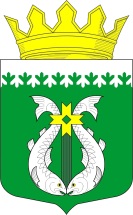 РОССИЙСКАЯ ФЕДЕРАЦИЯРЕСПУБЛИКА  КАРЕЛИЯАДМИНИСТРАЦИЯМУНИЦИПАЛЬНОГО ОБРАЗОВАНИЯ "СУОЯРВСКИЙ РАЙОН"ПОСТАНОВЛЕНИЕ00.00.2022							                              № 00Об утверждении Положения о предотвращении и урегулировании конфликта интересов при осуществлении закупок в соответствии с Федеральным законом от 5 апреля 2013 года №44-ФЗ «О контрактной системе в сфере закупок товаров, работ, услуг для обеспечения государственных и муниципальных нужд» в администрации муниципального образования «Суоярвский район»  и подведомственных учрежденияхВ соответствии с частью 3 статьи 10 Федеральным законом «О противодействии коррупции» от 25.12.2008 №273-ФЗ, пунктом 9 статьи 31  Федеральным законом от 05.04.2013 №44-ФЗ «О контрактной системе в сфере закупок товаров, работ, услуг для обеспечения государственных и муниципальных нужд»:1. Утвердить Положение о предотвращении и урегулировании конфликта интересов при осуществлении закупок в соответствии с Федеральным законом от 5 апреля 2013 года №44-ФЗ «О контрактной системе в сфере закупок товаров, работ, услуг для обеспечения государственных и муниципальных нужд» в администрации муниципального образования «Суоярвский район»  и подведомственных учреждениях.  (Прилагается)2. Контроль за исполнением настоящего постановления возложить на Управление делами администрации (Шорина Е.А.).3. Обнародовать  настоящее постановление путем размещения  на официальном сайте муниципального образования «Суоярвский район».Глава  Администрации 	 Р.В. ПетровРазослать: дело, управление делами, МКУ-ПроектПриложениек постановлениюадминистрацииот _________2022  №______ПОЛОЖЕНИЕо предотвращении и урегулировании конфликта интересов при осуществлении закупок в соответствии с Федеральным законом от 5 апреля 2013 года №44-ФЗ «О контрактной системе в сфере закупок товаров, работ, услуг для обеспечения государственных и муниципальных нужд» в администрации муниципального образования «Суоярвский район»  и подведомственных учреждениях1.Общие положения1.1. Настоящее Положение разработано в соответствии с частью 3 статьи 10  Федерального закона от 25 декабря 2008 г. №273-ФЗ «О противодействии коррупции» (далее - Федеральный закон № 273-ФЗ), положениями Методических рекомендаций по проведению в федеральных государственных органах, органах государственной власти субъектов Российской Федерации, органах местного самоуправления, государственных внебюджетных фондах и иных организациях, осуществляющих закупки в соответствии с Федеральным законом от 5 апреля 2013 г. № 44-ФЗ «О контрактной системе в сфере закупок товаров, работ, услуг для обеспечения государственных и муниципальных нужд» о предотвращении и урегулировании конфликта интересов при осуществлении закупок в администрации муниципального образования «Суоярвский район» и подведомственных учреждениях (далее - Положение) разработано в целях установления порядка выявления и урегулирования конфликтов интересов, возникающих у работников администрации муниципального образования «Суоярвский район» и руководителей подведомственных учреждений в ходе исполнения ими должностных обязанностей при осуществлении закупок.1.2.Под конфликтом интересов в настоящем Положении понимается ситуация, при которой личная заинтересованность (прямая или косвенная) работника, должность которого предусматривает обязанность принимать меры по предотвращению и урегулированию конфликта интересов, влияет или может повлиять на надлежащее, объективное и беспристрастное исполнение им должностных обязанностей (осуществление полномочий).1.3.Под личной заинтересованностью понимается возможность получения доходов в виде денег, иного имущества, в том числе имущественных прав, услуг имущественного характера, результатов выполненных работ или каких-либо выгод (преимуществ) лицом, указанным в п. 1.4 настоящего Положения, и (или) состоящими с ним в близком родстве или свойстве лицами (родителями, супругами, детьми, братьями, сестрами, а также братьями, сестрами, родителями, детьми супругов и супругами детей), гражданами или организациями, с которыми лицо, указанное в п. 1.4 настоящего Положения, и (или) лица, состоящие с ним в близком родстве или свойстве, связаны имущественными, корпоративными или иными близкими отношениями.1.4.Действие настоящего Положения распространяется на муниципальных служащих администрации муниципального образования «Суоярвский район» и руководителей  подведомственных учреждений (далее по тексту-работники), в должностные обязанности которых входит осуществление муниципальных закупок, подготовка или участие в подготовке технических заданий, работников которые являются  членами приемочной комиссии. 2. Основные принципы управления конфликтом интересов2.1. В основу работы по управлению конфликтом интересов положены следующие принципы:2.1.1.Раскрытие сведений о реальном или потенциальном конфликте интересов, личной заинтересованности.2.1.2.Индивидуальное рассмотрение и оценка репутационных рисков при выявлении каждого конфликта интересов и его урегулирование.2.1.3.Конфиденциальность процесса раскрытия сведений о личной заинтересованности и об урегулировании конфликта интересов.2.1.4.Соблюдение баланса интересов Администрации и работника при урегулировании конфликта интересов.2.1.5.Защита работника от преследования в связи с сообщением о личной заинтересованности, которая была своевременно раскрыта работником.3. Комплекс профилактических и аналитических мероприятий по предотвращению и урегулированию интересов при осуществлении закупок3.1.1.Проведение консультативно-методических совещаний, направленных на информирование работников, участвующих в осуществлении закупок, об обязанности принимать меры по предотвращению и урегулированию конфликта интересов, порядке уведомления о возникновении личной заинтересованности при исполнении должностных обязанностей, которая приводит или может привести к конфликту интересов, ответственности за неисполнение указанной обязанности.3.1.2.Анализ соблюдения положений законодательства Российской Федерации о противодействии коррупции работниками, участвующими в закупочной деятельности.4. Действия работника в связи с предупреждением, раскрытием и урегулированием конфликта интересов и порядок их осуществления5.1.Работники, указанные в п. 1.4 Положения, ежегодно предоставляют в управление делами администрации декларацию о возможной личной заинтересованности по форме, предусмотренной приложением №1 к настоящему Положению до 01 апреля. 5.2. В случае возникновения у работника  личной заинтересованности, которая приводит или может привести к конфликту интересов, он обязан незамедлительно сообщить об этом в Главе Администрации муниципального образования «Суоярвский район» (далее-Глава администрации).5.3. Сообщение оформляется в письменной форме в виде уведомления о возникновении личной заинтересованности при исполнении должностных обязанностей, при осуществлении закупок в соответствии с Федеральным законом от 5 апреля 2013 года №44-ФЗ «О контрактной системе в сфере закупок товаров, работ, услуг для обеспечения государственных и муниципальных нужд»  которая приводит или может привести к конфликту интересов (далее - уведомление), по форме согласно приложению № 2 к настоящему Положению.    5.4.   Уведомление заполняется и передается в Управление делами администрации муниципального образования «Суоярвский район», которое осуществляет его регистрацию в день поступления в журнале регистрации уведомлений о возникновении личной заинтересованности при исполнении должностных обязанностей, при осуществлении закупок в соответствии с Федеральным законом от 5 апреля 2013 года №44-ФЗ «О контрактной системе в сфере закупок товаров, работ, услуг для обеспечения государственных и муниципальных нужд» (далее - журнал уведомлений), по форме согласно приложению № 3 к настоящему Положению.5. Порядок раскрытия конфликта интересов и порядок его урегулирования, возможные способы разрешения возникшего конфликта интересов4.1. В соответствии с условиями настоящего Положения устанавливаются следующие виды раскрытия конфликта интересов:4.1.1. Раскрытие сведений о конфликте интересов при приеме на работу.4.1.2. Раскрытие сведений о конфликте интересов при назначении на новую должность.4.1.3. Разовое раскрытие сведений по мере возникновения ситуаций конфликта интересов.4.2. Раскрытие сведений о конфликте интересов осуществляется в письменном виде. Допустимо первоначальное раскрытие конфликта интересов в устной форме с последующей фиксацией в письменном виде.4.3. Для работника, организуется заполнение декларации о возможной личной заинтересованности, согласно приложению №1, к настоящему положению.4.5. Поступившая информация должна быть тщательно проверена с целью оценки серьезности возникающих для учреждения рисков и выбора наиболее подходящей формы урегулирования конфликта интересов.4.6. По результатам проверки поступившей информации должно быть установлено, является или не является возникшая (способная возникнуть) ситуация конфликтом интересов.4.7. Ситуация, не являющаяся конфликтом интересов, не нуждается в специальных способах урегулирования.4.8. В случае если конфликт интересов имеет место, то могут быть использованы следующие способы его разрешения:4.8.1. Добровольный отказ работника или его отстранение (постоянное или временное) от участия в обсуждении и процессе принятия решений по вопросам, которые находятся или могут оказаться под влиянием конфликта интересов.4.8.2. Пересмотр и изменение функциональных обязанностей работника.4.9.Муниципальные служащие Управления делами обеспечивают конфиденциальность полученных от работника сведений в соответствии с законодательством Российской Федерации о персональных данных.6. Порядок рассмотрения уведомления о возникновении личной заинтересованности при исполнении должностных обязанностей, при осуществлении закупок в соответствии с Федеральным законом от 5 апреля 2013 года №44-ФЗ «О контрактной системе в сфере закупок товаров, работ, услуг для обеспечения государственных и муниципальных нужд»6.1. В случае выявления в ходе проведения перекрестного анализа,  имеющейся информации о возможной личной заинтересованности или фактов личной заинтересованности, управление делами администрации не позднее дня, следующего  за днем регистрации уведомления, направляет его Главе Администрации с приложением мотивированного заключения о предварительном рассмотрении уведомлени, материалы, полученые в ходе предварительного рассмотрения уведомления.    6.2 Глава Администрации (лицо, исполняющее его обязанности) по результатам рассмотрения уведомлений принимает одно из следующих решений:  6.3. Признать, что при исполнении должностных обязанностей лицом, направившим уведомление, конфликт интересов отсутствует;  6.4. Признать, что при исполнении должностных обязанностей лицом, направившим уведомление, личная заинтересованность приводит или может привести к конфликту интересов;6.5. Признать, что лицом, направившим уведомление, не соблюдались требования об урегулировании конфликта интересов.6.6. В случае принятия решения, предусмотренного подпунктом 6.4 настоящего Положения, Глава Администрации (лицо, исполняющее его обязанности) принимает меры или обеспечивает принятие мер по предотвращению или урегулированию конфликта интересов либо рекомендует работнику,  направившему уведомление, принять такие меры.В этом случае устанавливается срок, в течение которого работник, представивший уведомление, обязан принять конкретные меры по предотвращению или урегулированию конфликта интересов.В случае принятия решения, предусмотренного подпунктом 6.5 настоящего Положения, Глава Администрации (лицо, исполняющее его обязанности) применяет к работнику, допустившему правонарушение, мер ответственности предусмотренных законодательством Российской Федерации.--------------------------------<1> Настоящая декларация носит строго конфиденциальный характер и предназначена исключительно для внутреннего пользования. Содержание декларации не подлежит раскрытию каким-либо третьим сторонам и не может быть использовано ими в иных целях, кроме выявления личной заинтересованности подразделением по профилактике коррупционных и иных правонарушений государственного органа, органа местного самоуправления или организации (ответственными должностными лицами).Необходимо внимательно ознакомиться с приведенными ниже вопросами и ответить "да" или "нет" на каждый из них (допускается также указывать символ "+", "V" и проч.). Ответ "да" необязательно означает наличие личной заинтересованности, но выявляет вопрос, заслуживающий дальнейшего обсуждения и рассмотрения. Необходимо дать разъяснения ко всем ответам "да" в месте, отведенном в конце раздела формы.Понятие "родственники", используемое в Декларации, включает таких Ваших родственников, как родители (в том числе приемные), супруг (супруга) (в том числе бывший (бывшая)), дети (в том числе приемные), братья, сестры, супруги братьев и сестер, а также братья, сестры, родители, дети супруга (супруги), супруги детей.<2> Бенефициар - физическое лицо, которое в конечном счете прямо или косвенно (через третьих лиц) владеет (имеет преобладающее участие более 25 процентов в капитале) клиентом - юридическим лицом либо имеет возможность контролировать действия клиента.Главе Администрации муниципального образования«Суоярвский район»                                                                                  (лицу, исполняющему обязанности Главы)от ___________________________________________________   (ФИО, замещаемая должность)УВЕДОМЛЕНИЕо возникновении личной заинтересованности при исполнении должностных обязанностей, при осуществлении закупок в соответствии с Федеральным законом от 5 апреля 2013 года №44-ФЗ «О контрактной системе в сфере закупок товаров, работ, услуг для обеспечения государственных и муниципальных нужд»Сообщаю о возникновении у меня личной заинтересованности при исполнении должностных  обязанностей, которая приводит или может привести к конфликту интересов (нужное подчеркнуть).Обстоятельства, являющиеся основанием возникновения личной заинтересованности: ______________________________________________________________________________________________________________________________________________________________Должностные обязанности, на исполнение которых влияет или может повлиять личная заинтересованность: ____________________________________________________________________________________________________________________________________Предлагаемые меры по предотвращению или урегулированию конфликтаинтересов: __________________________________________________________________________________________________________________________________________________«___» _____________ 20___ года  ______________________  __________________________    (подпись лица,		  (И.О.Фамилия)   направляющего     уведомление)Регистрационный №_____ЖУРНАЛрегистрации уведомлений муниципальными служащими  администрации  и руководителей подведомственных учрежденийо возникшем конфликте интересов или о возможности его возникновения Начат «__» ________ 20__ г.Окончен «__» __________ 20__ г.На «___» листахПриложение №1 к Положению о предотвращении и урегулировании конфликта интересов при осуществлении закупок в соответствии с Федеральным законом от 5 апреля 2013 года №44-ФЗ «О контрактной системе в сфере закупок товаров, работ, услуг для обеспечения государственных и муниципальных нужд» в администрации муниципального образования «Суоярвский район»  и подведомственных учреждениях В(указывается наименование подразделения по профилактике коррупционных и иных правонарушений государственного органа, органа местного самоуправления или организации)от(Ф.И.О., замещаемая должность)(Ф.И.О., замещаемая должность)Декларация о возможной личной заинтересованности <1>Перед заполнением настоящей декларации мне разъяснено следующее:- содержание понятий "конфликт интересов" и "личная заинтересованность";- обязанность принимать меры по предотвращению и урегулированию конфликта интересов;- порядок уведомления о возникновении личной заинтересованности при исполнении должностных (служебных) обязанностей, которая приводит или может привести к конфликту интересов;- ответственность за неисполнение указанной обязанности."__" _________ 20__ г.(подпись и Ф.И.О. лица, представляющего сведения)ДаНетЯвляетесь ли Вы или Ваши родственники членами органов управления (совета директоров, правления) или исполнительными руководителями (директорами, заместителями директоров т.п.)Собираетесь ли Вы или Ваши родственники стать членами органов управления или исполнительными руководителями, работниками, советниками, консультантами, агентами или доверенными лицами (как на основе трудового, так и на основе гражданско-правового договора) в течение ближайшего календарного годаВладеете ли Вы или Ваши родственники прямо или как бенефициар <2> акциями (долями, паями) или любыми другими финансовыми инструментами какой-либо организацииСобираетесь ли Вы или Ваши родственники стать владельцем акций (долей, паев) или любых других финансовых инструментов в течение ближайшего календарного года в какой-либо организацииИмеете ли Вы или Ваши родственники какие-либо имущественные обязательства перед какой-либо организациейСобираетесь ли Вы или Ваши родственники принять на себя какие-либо имущественные обязательства перед какой-либо из организаций в течение ближайшего календарного годаПользуетесь ли Вы или Ваши родственники имуществом, принадлежащим какой-либо организацииСобираетесь ли Вы или Ваши родственники пользоваться в течение ближайшего календарного года имуществом, принадлежащим какой-либо организацииИзвестно ли Вам о каких-либо иных обстоятельствах, не указанных выше, которые свидетельствуют о личной заинтересованности или могут создать впечатление, что Вы принимаете решения под воздействием личной заинтересованностиЕсли Вы ответили "да" на любой из вышеуказанных вопросов, просьба изложить ниже информацию для рассмотрения и оценки обстоятельств (с соблюдением законодательства Российской Федерации, в частности, положений законодательства о персональных данных).Настоящим подтверждаю, что:- данная декларация заполнена мною добровольно и с моего согласия;- я прочитал и понял все вышеуказанные вопросы;- мои ответы и любая пояснительная информация являются полными, правдивыми и правильными."__" _________ 20__ г.(подпись и Ф.И.О. лица, представляющего декларацию)"__" _________ 20__ г.(подпись и Ф.И.О. лица, принявшего декларацию)Приложение №2 к Положению о предотвращении и урегулировании конфликта интересов при осуществлении закупок в соответствии с Федеральным законом от 5 апреля 2013 года №44-ФЗ «О контрактной системе в сфере закупок товаров, работ, услуг для обеспечения государственных и муниципальных нужд» в администрации муниципального образования «Суоярвский район»  и подведомственных учрежденияхЛицо, принявшее уведомление«____»_______ 20___ г.      __________                _____________________________________                         (подпись)                                                  (расшифровка подписи)Приложение №3 к Положению о предотвращении и урегулировании конфликта интересов при осуществлении закупок в соответствии с Федеральным законом от 5 апреля 2013 года №44-ФЗ «О контрактной системе в сфере закупок товаров, работ, услуг для обеспечения государственных и муниципальных нужд» в администрации муниципального образования «Суоярвский район»  и подведомственных учрежденияхN п/пДата регистрации уведомленияФ.И.О., должность руководителя, представив-шего уведомлениеКраткое содержание уведомления, количество листов уведомления, количество листов приложенийФ.И.О., подпись лица, зарегистриро-вавшего уведомление, отметка о выдаче копии зарегистри-рованного уведомленияОтметка о направлении уведомления, мотивированного заключения работодателю (его представителю) с указанием даты123456